Монолитные и гибридно-монолитные интегральные СВЧ-системыМонолитные и гибридно-монолитные интегральные СВЧ-системыМонолитные и гибридно-монолитные интегральные СВЧ-системыМонолитные и гибридно-монолитные интегральные СВЧ-системыМонолитные и гибридно-монолитные интегральные СВЧ-системыМонолитные и гибридно-монолитные интегральные СВЧ-системыМонолитные и гибридно-монолитные интегральные СВЧ-системыМонолитные и гибридно-монолитные интегральные СВЧ-системыΔf, ГГцКш, дБКу, дБРвых, мВтМИСГМИСТипыУсилители1...182...410...2050...1500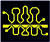 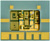 40Преобразователи и смесители1...1510015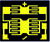 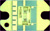 7Умножители и делители1...18-020...80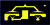 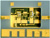 8Генераторы4,5...12--25...120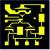 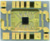 19СВЧ - транзисторыСВЧ - транзисторыСВЧ - транзисторыСВЧ - транзисторыСВЧ - транзисторыСВЧ - транзисторыСВЧ - транзисторыСВЧ - транзисторыМалошумящие транзисторы1...401...36...105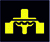 2Мощные транзисторы1...14-7...121000...2000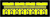 9